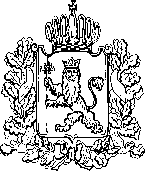 АДМИНИСТРАЦИЯ ВЛАДИМИРСКОЙ ОБЛАСТИПРАВЛЕНИЕ ДЕПАРТАМЕНТА ЦЕН И ТАРИФОВПОСТАНОВЛЕНИЕ08.12.2016						                                                    № 43/51О внесении изменений в постановлениедепартамента цен и тарифов администрации Владимирской области от 30.11.2015 № 49/106 «О тарифах на тепловую энергию» В соответствии с Федеральным законом от 27.07.2010 № 190-ФЗ «О теплоснабжении», постановлением Правительства Российской Федерации от 22.10.2012 № 1075 «О ценообразовании в сфере теплоснабжения», Методическими указаниями по расчёту регулируемых цен (тарифов) в сфере теплоснабжения, утверждёнными приказом Федеральной службы по тарифам от 13.06.2013 № 760-э, департамент цен и тарифов администрации Владимирской области  п о с т а н о в л я е т:  1. Внести изменения в постановление департамента цен и тарифов администрации Владимирской области от 30.11.2015 № 49/106 «О тарифах на тепловую энергию», изложив приложение № 1 к постановлению в следующей редакции согласно приложению. 2. Указанные в пункте 1 настоящего постановления изменения вступают в силу с 01 января 2017 года. 3. Настоящее постановление подлежит официальному опубликованию в средствах массовой информации.Заместитель председателя правлениядепартамента цен и тарифовадминистрации Владимирской области                                            М. С. Новоселова                                                                                  Приложениек постановлению департаментацен и тарифов администрацииВладимирской областиот 08.12.2016 № 43/51    Тарифы на тепловую энергию (мощность), поставляемую потребителям<*> Выделяется в целях реализации пункта 6 статьи 168 Налогового кодекса Российской Федерации (часть вторая)№ п/пНаименование регулируемой организацииВид тарифаГодВода1МУП ЖКХ «ПКК Собинского района»Для потребителей, в случае отсутствия дифференциации тарифов по схеме подключения (без учета НДС)Для потребителей, в случае отсутствия дифференциации тарифов по схеме подключения (без учета НДС)Для потребителей, в случае отсутствия дифференциации тарифов по схеме подключения (без учета НДС)1МУП ЖКХ «ПКК Собинского района»одноставочный
руб./Гкал01.01.2016-30.06.20161748,371МУП ЖКХ «ПКК Собинского района»одноставочный
руб./Гкал01.07.2016-31.12.20161923,201МУП ЖКХ «ПКК Собинского района»одноставочный
руб./Гкал01.01.2017-30.06.20171923,201МУП ЖКХ «ПКК Собинского района»одноставочный
руб./Гкал01.07.2017-31.12.20171984,161МУП ЖКХ «ПКК Собинского района»одноставочный
руб./Гкал01.01.2018-30.06.20181984,161МУП ЖКХ «ПКК Собинского района»одноставочный
руб./Гкал01.07.2018-31.12.20182049,301МУП ЖКХ «ПКК Собинского района»Население (тарифы указываются с учетом НДС) *Население (тарифы указываются с учетом НДС) *Население (тарифы указываются с учетом НДС) *1МУП ЖКХ «ПКК Собинского района»одноставочный
руб./Гкал01.01.2016-30.06.20162063,081МУП ЖКХ «ПКК Собинского района»одноставочный
руб./Гкал01.07.2016-31.12.20162269,381МУП ЖКХ «ПКК Собинского района»одноставочный
руб./Гкал01.01.2017-30.06.20172269,381МУП ЖКХ «ПКК Собинского района»одноставочный
руб./Гкал01.07.2017-31.12.20172341,311МУП ЖКХ «ПКК Собинского района»одноставочный
руб./Гкал01.01.2018-30.06.20182341,311МУП ЖКХ «ПКК Собинского района»одноставочный
руб./Гкал01.07.2018-31.12.20182418,17